Информация о персональном составе педагогических работниковФотоФИОДолжностьПреподаваемые дисциплиныКатегорияНаименование направления подготовки и (или) специальностиОбщий стаж работы, летСтаж работы по специальности, лет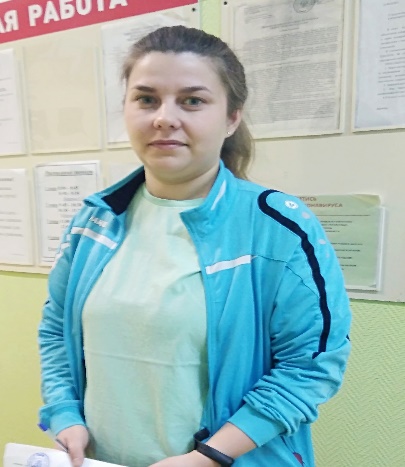 Аксеновская Ольга ИгоревнаПреподаватель Физическая культура -Физическая культура6 мес.6 мес.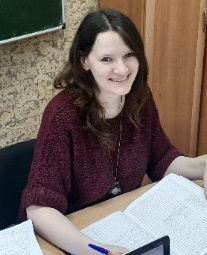 Балагура Оксана СергеевнаПреподаватель МатематикаИнформационные технологии в профессиональной деятельностиДокументационное обеспечение управленияМДК 01.01 Практические основы бухгалтерского учёта имущества организацийМДК 02.01 Практические основы учета источников формирования имущества организацийМДК 03.01 Организация расчетов с бюджетом и внебюджетными фондамиМДК 04.01 Технология составления бухгалтерской отчетностиМДК 05.01 Выполнение работ по профессии Кассир-Специальность «Экономика и управление на предприятии (в аграрном комплексе), квалификация «Экономист-менеджер»138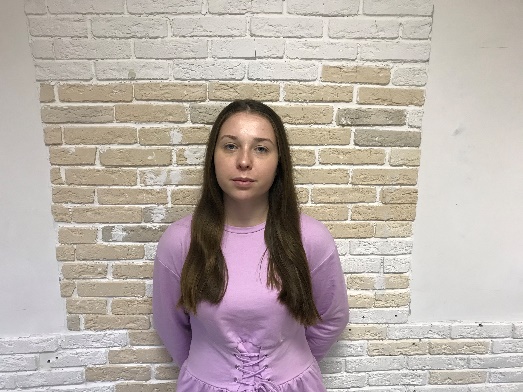 Баркова Дарья РомановнаПреподаватель Иностранный язык Антитеррористическая безопасность-Специальность «Ветеринария», квалификация «Ветеринарный фельдшер»22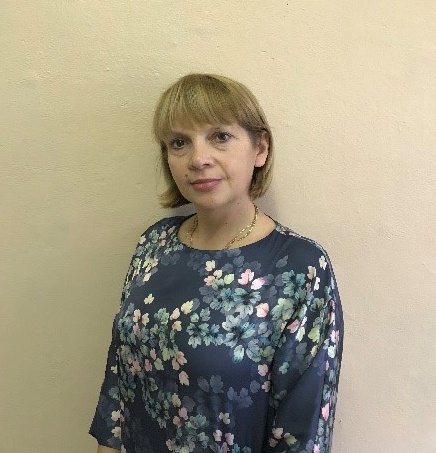 Барулина Марина ВладимировнаМастер производственного обучения УП 05 Учебная практикаПП 05 Производственная практика (руководство)УП 02 Учебная практикаПП 02. Производственная практика (руководство)УП 04 Учебная практикаПП 04. Производственная практика (руководство)Экология МДК 04.01 Техника и технология частичной механизированной сварки (наплавки, плавление) в защитном газеМДК 05.01 Техника и технология газовой сварки (наплавки)1кСпециальность «Экономика и бухгалтерский учет», квалификация «Бухгалтер». Диплом о профессиональной переподготовке ЧОУ ДПО «Академия бизнеса и управления системами»3016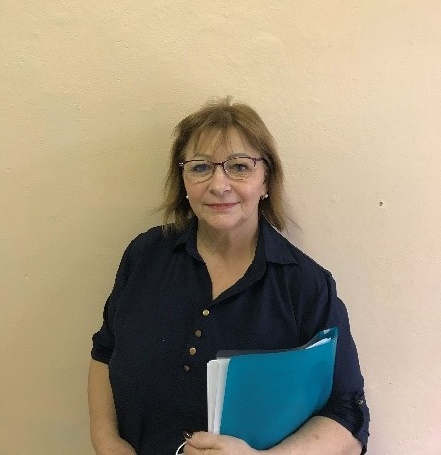 Бессонова Любовь ЕвгеньевнаПреподаватель История ВкСпециальность «Русский язык и литература», квалификация «Учитель русского языка и литературы».  Диплом о профессиональной переподготовке ЧОУ ДПО «Академия бизнеса и управления системами»3931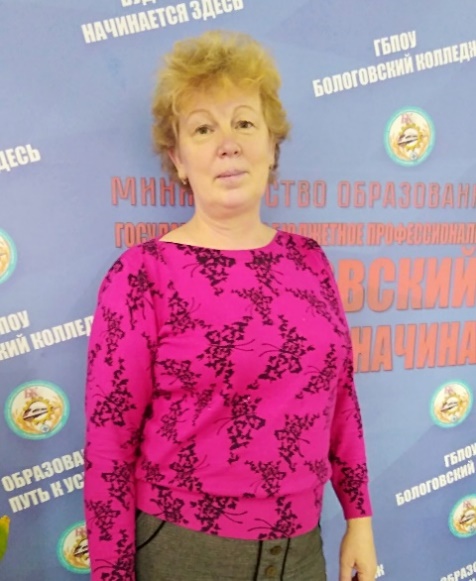 Бровина   Елена  ВалентиновнаСоциальный педагог Основы философииИстория-Специальность «Психология». Удостоверение о повышении квалификации ГБОУ ДПО Тверской областной институт усовершенствования учителей3313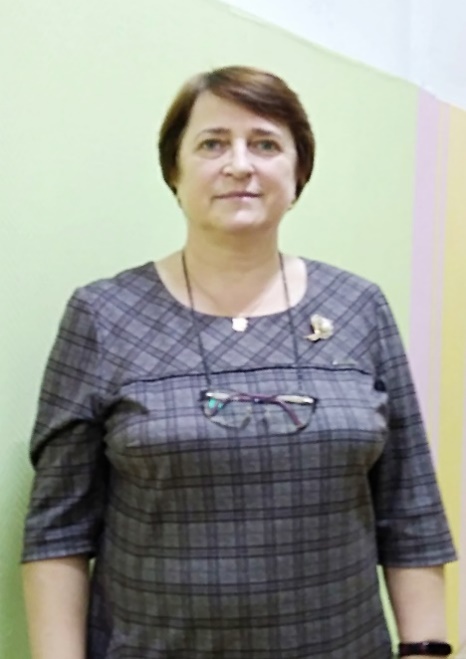 Бурдюг     Анна НиколаевнаПреподаватель МатериаловедениеМДК.01.01.02. Назначение и общее устройство с/х машин МДК.05.02 Сельскохозяйственные машиныМДК.05.05 Правила дорожного движенияМДК.05.06 Основы управления и безопасность дорожного движения, оказание первой медицинской помощиМДК.03.01. Слесарное дело и технические измеренияПравила безопасности дорожного движенияОборудование ремонтных предприятийАвтомобильные эксплуатационные материалыОсновы  гидравлики и теплотехники Метрология, стандартизация и сертификацияМДК 03.02 Технологические процессы ремонтного производства Организация грузовых перевозокМДК 05.01 Слесарное дело и технические измеренияВкСпециальность  «Сельское хозяйство», квалификация «Инженер-преподаватель». Удостоверение о повышении квалификации ТОГА ПОУ «Аграрно-промышленный колледж»3535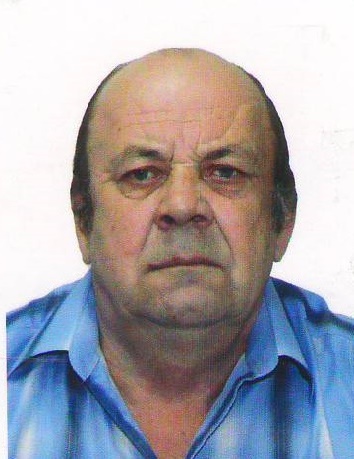 Бурыкин   Анатолий  АндреевичМастер производственного обученияУП.02.01. Комплектование машинно-тракторного агрегата для выполнения с/х работУП.05.01. Рабочая профессияПП.05.01. Рабочая профессия Вождение трактора-Специальность  «Механизация сельскохозяйственного производства», квалификация техник-механик сельскохозяйственного производства4637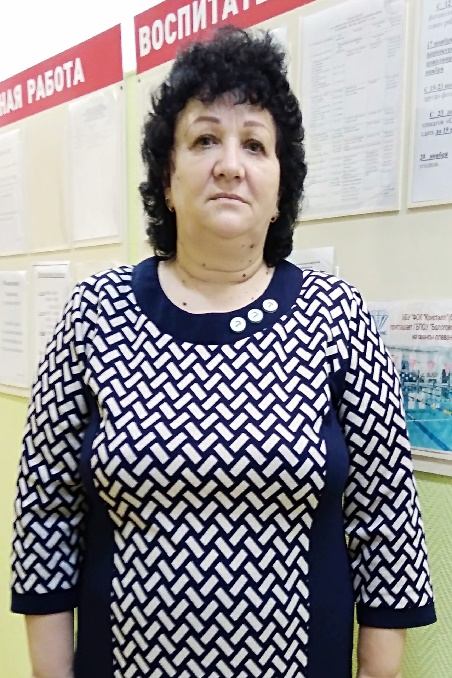 Гавриленко  Любовь  ПетровнаПреподаватель ОбществознаниеОсновы общественных наук География МДК 04.02 Основы анализа бухгалтерской отчетностиОсновы агрономии Экологические основы природопользования Экологические требования на автомобильном  транспортеВкСпециальность «Зоотехник», квалификация «Зооинженер». Диплом о профессиональной переподготовке ФГБОУ ДПО «Российская академия кадрового обеспечения агропромышленного комплекса»3623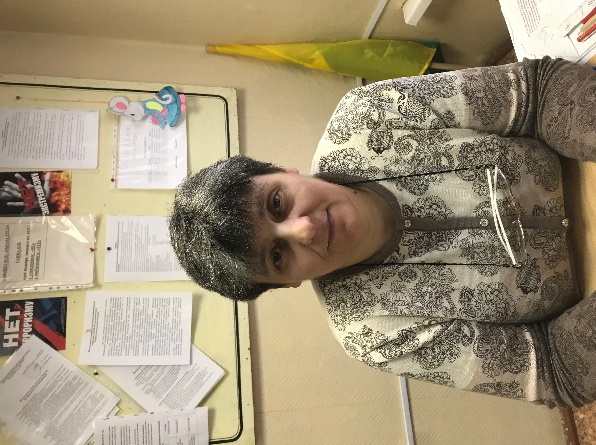 Ганжа   Оксана  МихайловнаПреподаватель Латинский язык в ветеринарииМДК.01.01.01. Зоогигиена и ветеринарная санитария МДК.02.01.04. Основы общей фармакологииВетеринарная фармакология Основы зоотехнии Охрана труда  Безопасность жизнедеятельности МДК.02.03 Организация безопасного ведения работ при ТО и ремонте автотранспортаМДК.02.03 ТМХР в животноводстве МДК 02.01  Комплектование МТА для выполнения сельскохозяйственных работ МДК 05.03 Организация и технология механизированных работ. Охрана труда при эксплуатации МТАВкСпециальность  «Зоотехния», квалификация «Зооинженер». Диплом о профессиональной переподготовке ФГБОУ ДПО «Российская академия кадрового обеспечения АПК»3025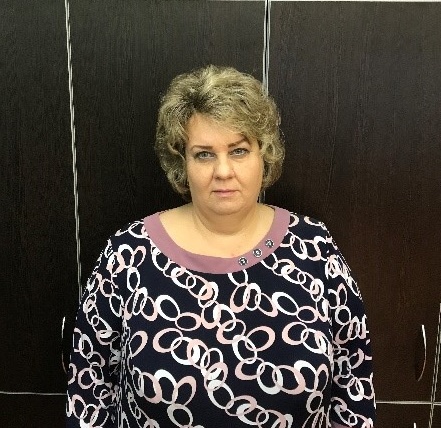 Ефимова Марина ВладимировнаЗаведующий отделением ЭкономикаОсновы бухгалтерского учётаНалоги и налогообложениеОсновы банковского делаАудитМДК 02.02 Бухгалтерская  технология проведения и оформление инвентаризацииФинансы, денежное обращение и кредитМатематика-Специальность «Экономика и управление на предприятии с сфере сервиса», квалификация «Экономист-менеджер».  Имеет удостоверение о повышении квалификации Московский городской университет МГПУ326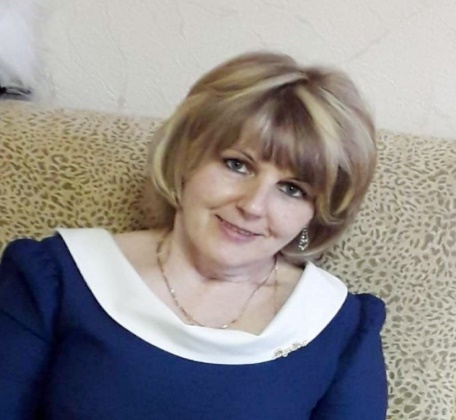 Иванова Людмила НиколаевнаПедагог-психолог Психология  делового общенияСоциальная психологияЭффективность поведения на рынке труда Основы культуры профессионального общенияАнтитеррористическая безопасностьТранспортная  география1кСпециальность «Психология». Удостоверение о повышении квалификации ГБОУ ДПО Тверской областной институт усовершенствования учителей3222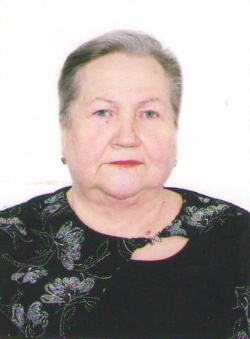 Кафтырева Надежда ПетровнаПреподаватель Математика -Специальность «математика», квалификация «Учитель математики средней школы»4040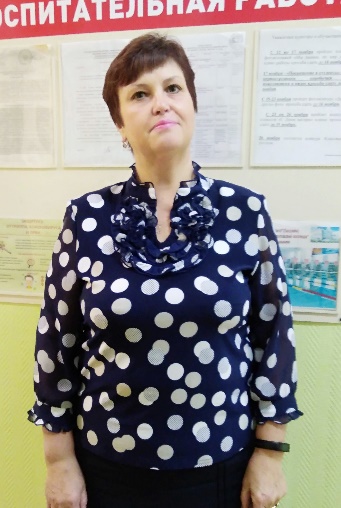 Краснова Надежда АнатольевнаМастер производственного обученияОхрана труда Организация сервиса в пассажирских поездахМДК.01.01. Организация пассажирских перевозок на железнодорожном транспортеМДК.01.02. Основы обслуживания пассажиров ж.д. транспорта в пути следования МДК.03.01. Технология сопровождения грузов и спецвагоновМДК.04.01. Технология выполнения работ кассира билетногоВкСпециальность «Дежурный по станции», квалификация «Дежурный по станции». Диплом о профессиональной переподготовке ЧОУ ДПО «Академия бизнеса и управления системами»3838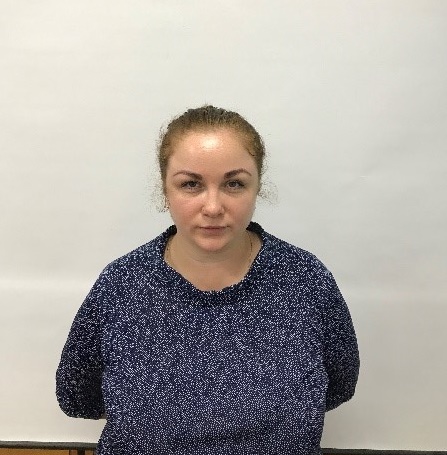 Крылова Таисия  НиколаевнаПреподаватель ФизикаЕстествознаниеАстрономия1кФГБОУ ВПО «Тверской государственный университет» присвоена квалификация Бакалавр физики97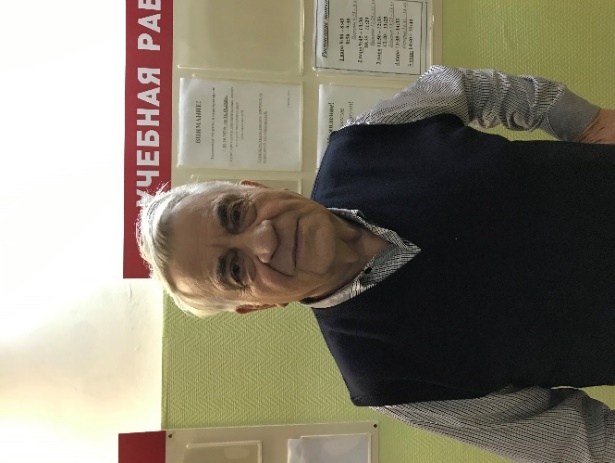 Кузьмин  Игорь КонстантиновичПреподаватель Электротехника и электронная техника Электротехника Техническая механикаТехническая механикаЭлектронно-вычислительные приборыЭлектропитание устройств СЦБТехническая механикаЭлектротехника и электронная техника-Специальность «Электрификация процессов сельскохозяйственного производства – производство, распределение и использование электрической энергии в сельском хозяйстве». Удостоверение о повышении квалификации ОО Учебный центр «Профессионал»5751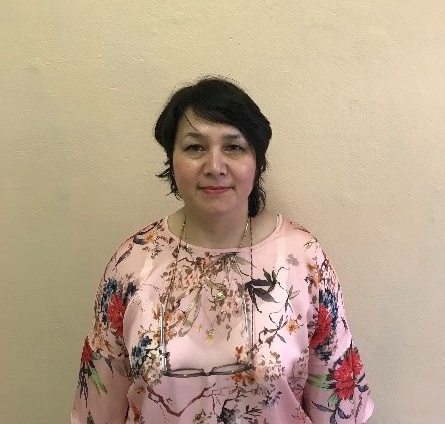 Мамаджанова Рано АзизовнаЗаведующий практикой Русский язык ЛитератураВкСпециальность «Русский язык и литература», квалификация «Филолог. Преподаватель». Удостоверение о повышении квалификации ООО Учебный центр «Профессионал»2522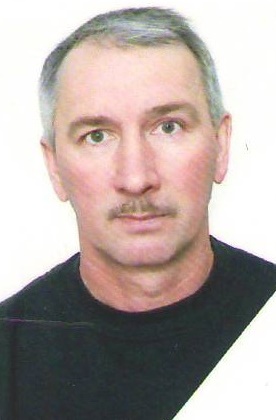 Матвеев Анатолий  АркадьевичМастер производственного обученияУП.01. Техническое обслуживание и ремонт локомотива (тепловоза)УП.01. Техническое обслуживание и ремонт локомотива (тепловоза)ПП.01. Техническое обслуживание и ремонт локомотива (тепловоза) (руководство практикой)ПП.01. Техническое обслуживание и ремонт локомотива (тепловоза) (руководство практикой)УП 02 Управление и техническая эксплуатация локомотива (тепловоза) под руководством машиниста (руководство практикой )ПП.02. Управление и техническая эксплуатация локомотива (тепловоза) под руководством машиниста (руководство практикой )Слесарное дело -Специальность «Тепловозное хозяйство», квалификация «Техника-механика, мастера производственного обучения»3530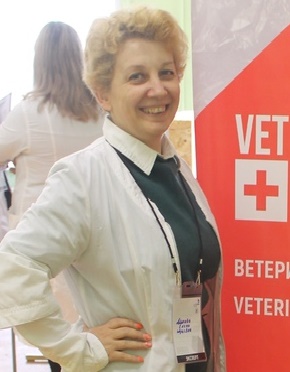 Милова   Елена ЮрьевнаПреподаватель Основы микробиологииМДК 03.01.02. Патологическая анатомия и физиологияМДК 01.01.02 Внутренние незаразные болезниМДК.01.01.04. Паразитология и инвазионные болезниМДК.01.01.03 ЭпизоотологияМДК.02.01.01.Клиническая диагностика и терапияМДК.03.01.03 Ветеринарная токсикологияВкСпециальность «Ветеринария»,  квалификация «Ветеринарный врач». Удостоверение о повышении квалификации Союз «Молодые профессионалы (Ворлдскиллс Россия)»1815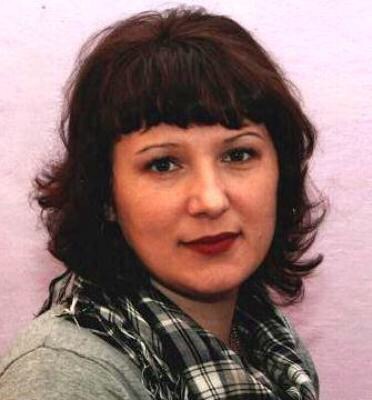 Мищенко Ольга ВалерьевнаМетодист Математика 1кСпециальность «Правоведение», квалификация «Юрист». Специальность «Математика»  квалификация  «Математик. Преподаватель»2020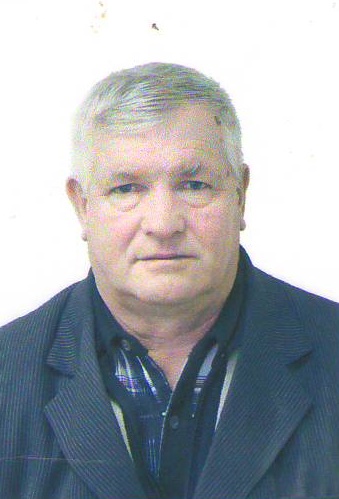 Нестеркин    Виктор ПетровичПреподаватель МДК.01.01.01. Назначение и общее устройство тракторов, автомобилейМДК.01.02.Подготовка тракторов, с/х машин и механизмов к работеМДК 05.01  Устройство тракторов МДК.01.01. Устройство автомобилейМДК.01.02. ТО и ремонт автомобильного транспортаМДК.05.04 Техническое обслуживание и ремонт машинМДК 02.02 Технология механизированных работ в растениеводствеМДК 01.01.01 Назначение и общее устройство тракторов и автомобилейМДК 03.01 Система технического обслуживания и ремонта с/х машин механизмов-Специальность  «Механизация сельского хозяйства», квалификация инженер-механик. Диплом о профессиональной переподготовке ЧОУ ДПО «Академия бизнеса и управления системами»4640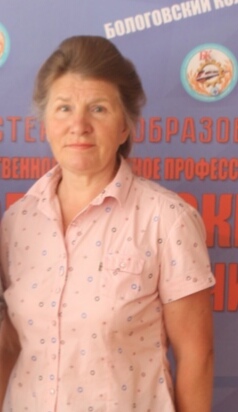 Никифорова    Наталья  СергеевнаПреподаватель Физическая культура -Специальность «Физическая культура», квалификация «Преподаватель физической культуры. Тренер». Удостоверение о повышении квалификации ООО Учебный центр «Профессионал»4141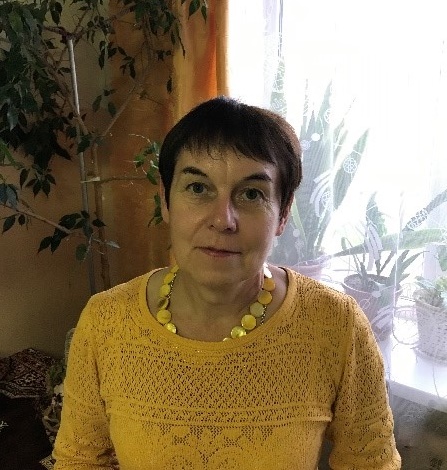 Осипова Марина АнатольевнаПреподаватель Информационные технологии в профессиональной деятельности Основы проектной деятельностиИнформатикаИнформационно-коммуникационные технологии в профессиональной деятельностиИнформационные технологий в профессиональной деятельностиВкСпециальность  «Прикладная математика», квалификация математика. Удостоверение о повышении квалификации ООО Центр инновационного образования и воспитания3229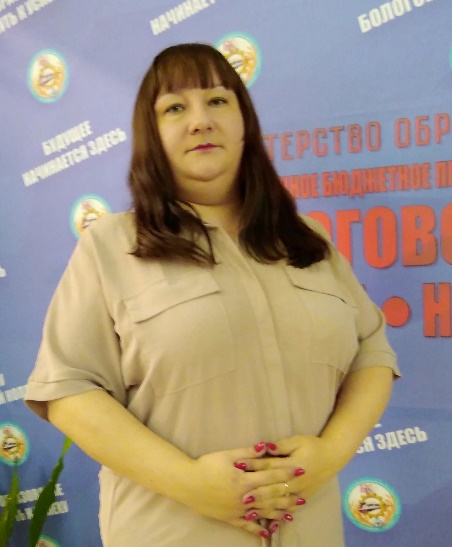 Попова Светлана АлександровнаБиблиотекарь Основы безопасности жизнедеятельностиБезопасность жизнедеятельности-Специальность «Менеджмент», квалификация «Менеджер»61 мес.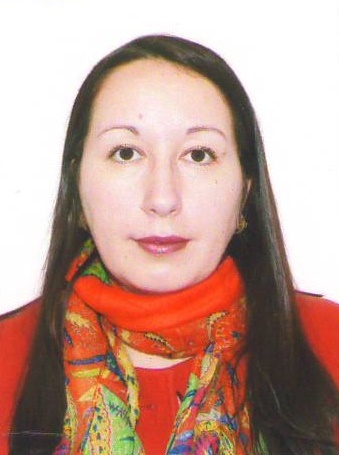 Правдина Светлана МихайловнаЗаместитель директора по учебно-воспитательной работе Иностранный язык1кСпециальность «Социальная работа». Диплом о профессиональной переподготовке АО ДО «Сибирский институт непрерывного дополнительного образования»1010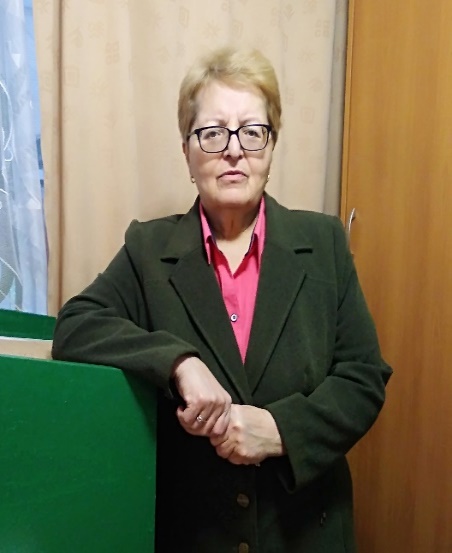 Раджабова   Гюльженет  СелимовнаПреподаватель МДК.02.01.03 Акушерство и гинекология-Специальность «Ветеринария»,  квалификация «Ветеринарный врач». Удостоверение о повышении квалификации ООО Учебный центр «Профессионал»3733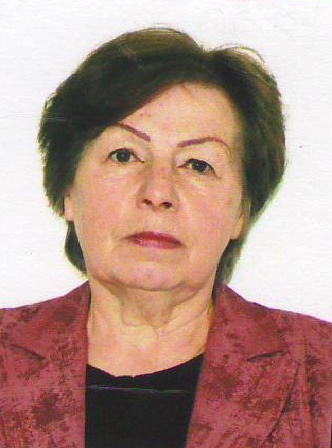 Скобелина Галина НиколаевнаПреподаватель Техническое черчениеОсновы технического черчения Организация движения поездов Общий курс железных дорог Основы технических знанийПТЭ и инструкции Перспективы развития ж.д. транспортаИнженерная графикаВкСпециальность «Строительство железных дорог, путь и путевое хозяйство». Диплом о профессиональной переподготовке ЧОУ ДПО «Академия бизнеса и управления системами»5050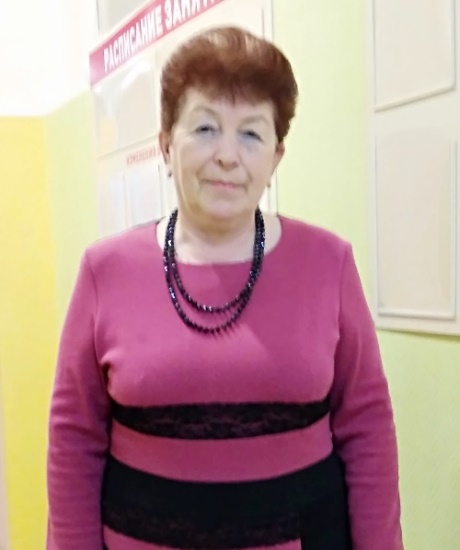 Смирнова Нина ТерентьевнаПреподаватель ЕстествознаниеХимияЕстествознаниеБиология-Специальность «Преподаватель биологии-химии», биолого-географический факультет. Удостоверение о повышении квалификации  ООО Учебный центр «Профессионал»4035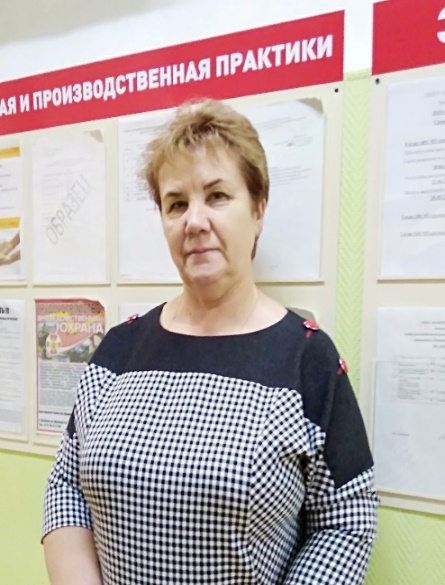 Тимофеева  Антонина  ВасильевнаПреподаватель Анатомия и физиология домашних животныхМДК.04.01. Управление структурным подразделением МДК 02.01 Управление коллективом исполнителей Основы экономики, менеджмента  и маркетинга  Основы предпринимательства МенеджментМаркетингСтатистикаЭкономика организацииВкСпециальность «Зоотехния», квалификации «Зоотехник». Удостоверение о повышении квалификации ООО Учебный центр «Профессионал»3634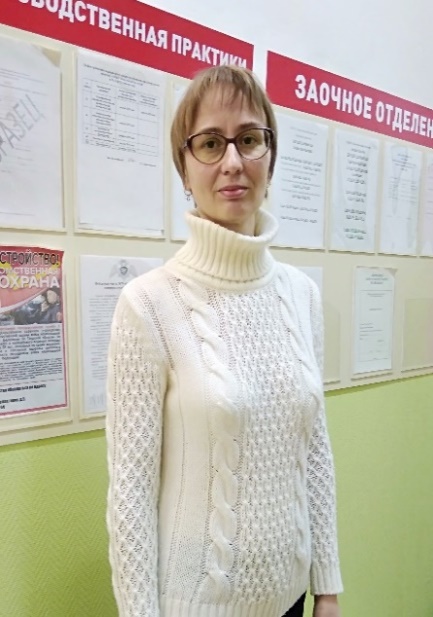 Трофимова  Татьяна ЮрьевнаПреподаватель Информатика МДК.02.01.02 Ветеринарная хирургияИнформационные технологии в профессиональной деятельности Основы биохимии/ Ветеринарная генетикаМетрология, стандартизация и подтверждения  качестваМДК 04.01 Основные методы и формы санитарно-просветительской деятельностиМДК 03.01.01 Ветеринарно- санитарная экспертиза1кСпециальность «Ветеринария», квалификации «Ветеринарный врач». Удостоверение о повышении квалификации ГБПОУ МО «Сергиево-Посадский аграрный колледж»1310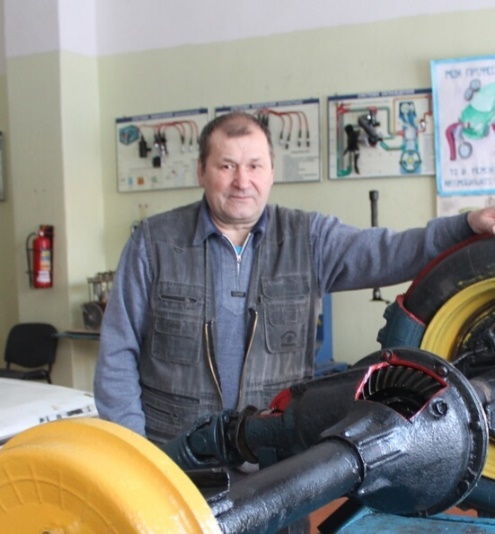 Федоров  Анатолий  ВасильевичМастер производственного обученияУП.02.02. ТМХР в растениеводствеПП 02. Эксплуатация с/х техники (руководство практикой)ПП.03. ТО и диагностика неисправностей с/х машин и механизмов (руководство)УП 03.01 Рабочая профессия УП 01.01 Устройство автомобиляУП 01.02 ТО и ремонт автомобильного транспортаПП 01 ТО и ремонт автомобильного транспорта (руководство)УП 01.01.02 Назначение и общее устройство тракторов, автомобилейУП 01.02. Подготовка с/м и механизмов к работеУП 03.01. Система технического обслуживания  и ремонта с/х машин и механизмовУП 03.02 Технологические процессы ремонтного производстваПП 03 ТО и диагностика неисправностей с/х машин и механизмов-Специальность «Механизация сельского хозяйства», квалификация «инженер-механик. Диплом о профессиональной переподготовке ЧОУ ДПО «Академия бизнеса и управления системами»4112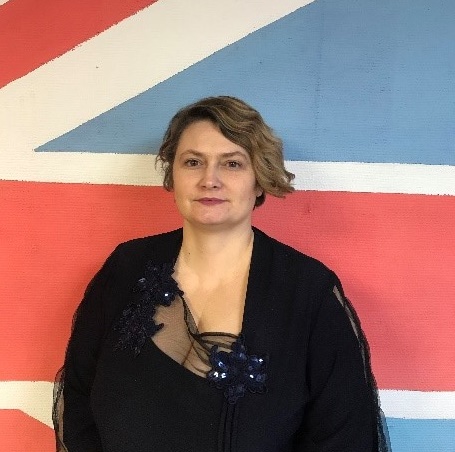 Федорченко Александра ВладимировнаПреподаватель Иностранный язык 1кСпециальность «Учитель английского языка и зарубежной литературы». Удостоверение о повышении квалификации ФГБОУ ВО «Тверской государственный университет»2523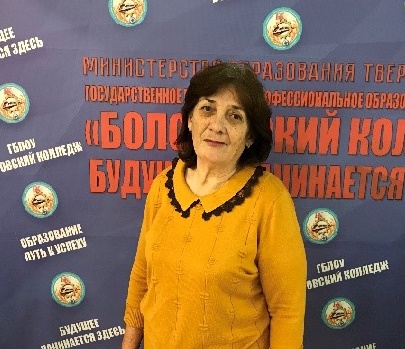 Чайкина Галина  ДавыдовнаПреподаватель Русский язык и литература Русский языкЛитератураВкСпециальность «Русский язык и литература», квалификация «Учитель». Удостоверение о повышении квалификации ООО Учебный центр «Профессионал»4535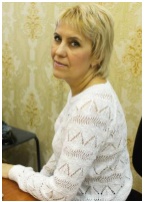 Шкурдалова  Любовь  БорисовнаЗаместитель директора по общим вопросам ПравоПравовое обеспечение профессиональной деятельностиЭкономические и правовые основы профессиональной деятельностиПравовые основы профессиональной деятельности-Специальность «Юриспруденция». Удостоверение о повышении квалификации АНО ДПО «Межрегиональная академия повышения квалификации»325